Eerste- en derdegraadsfunctie4p    1	 door A ( 0, 1 ½ )	 door A ( 0, 1 ½ )6p    2	Opp(driehoek OAB)= ½ . 1½ .  1 ½ = 9/8	Opp (links onder f) = =	(	Dus Opp(rechtsonder driehoek OAB) =  Verzadigingsgraad van hemoglobine3p    3	4p    4	  is het grootst voor p=…?venster [-1,100] x [-1,10]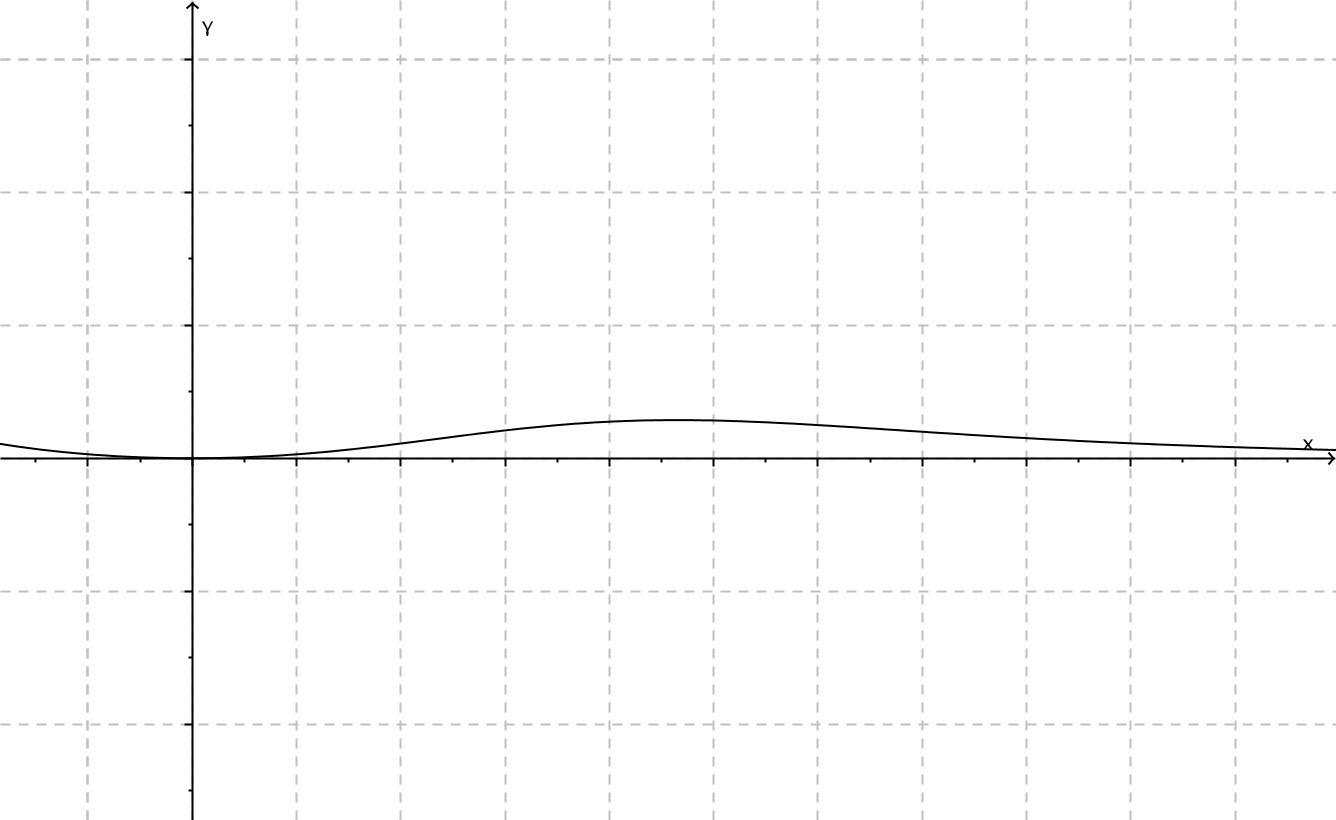  [Calc][Max] geeft  x=23,207945… dus p=23			4p    5	geeft Vermenigvuldigen in horizontale en verticale richting4p    6		 			  	maal 1/e t.o.v. de y-as geeft  dus c=24p    7	Opp( V ) = 	 2 lees verder ►►►Gelijke hoeken3p    8	TEBEW			BEKEND									Bewijs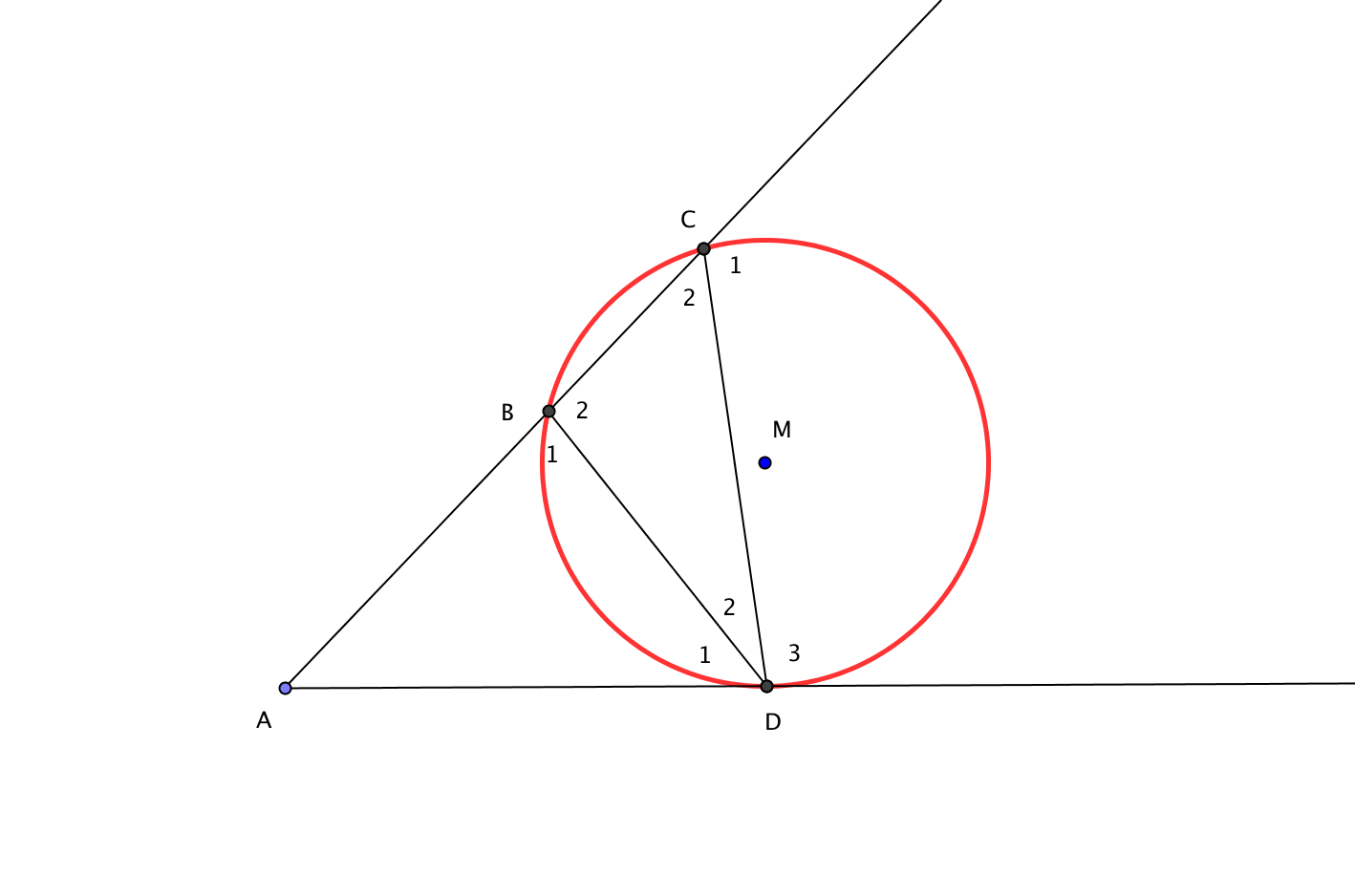 4p    9	TEBEW		BEKEND							Bewijs				 (Hoeken som )				 (Hoeken som )						 (Overstaande hoeken)				 (gelijke hoeken biss.)				dus  wordt												dus   dus 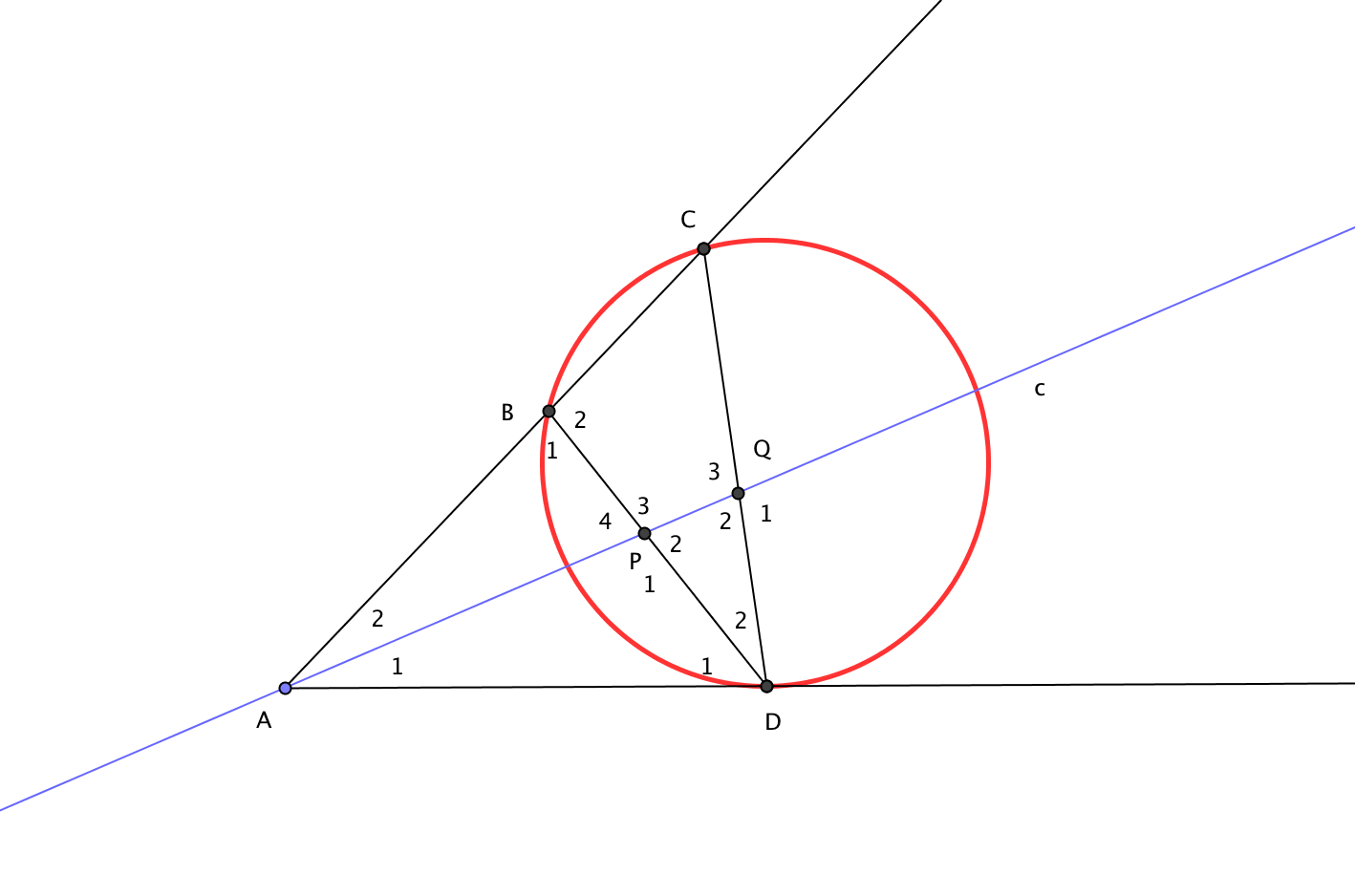 lees verder ►►►Een hartvormige kromme8p    10	y’(t) = 2cos(t) – 2 cos(2t) =0dus	cos(t) = cos(2t)dus	dus 	dus	dus 		dus max. Waarde voor y is y(6p    11		x=1 dus 	2cos(t)-cos(2t) = 1dus	2cos(t) - (2dus	dus	dus	dus	2cos(t)=0 v cos(t)=1dus	dus	y(en	 y(dus 	a=2  De leeftijd van ons zonnestelsel3p    12	 dus  dus  dus 3p    13	a(t)+b(t) = a(0)+b(0) geeft  a(t)+b(t) - a(0) = b(0)	en  geeft  geefta(t)+b(t) - = b(0)  dus = b(0)  4p    14	Voor M1 geldt: Voor M2 geldt: Dus Dus Dus Dus Dus Dus t =  jaar Dus 4 miljard jaarKoordenvierhoek5p    15	TEBEW				BEKEND							Bewijs	 Basishoeken gelijkbenige  ADEdus A,B,E en F op cirkel		 buitenhoek  			Dus 					 Basishoeken gelijkbenige  BCF					 buitenhoek  			Dus 													Dus  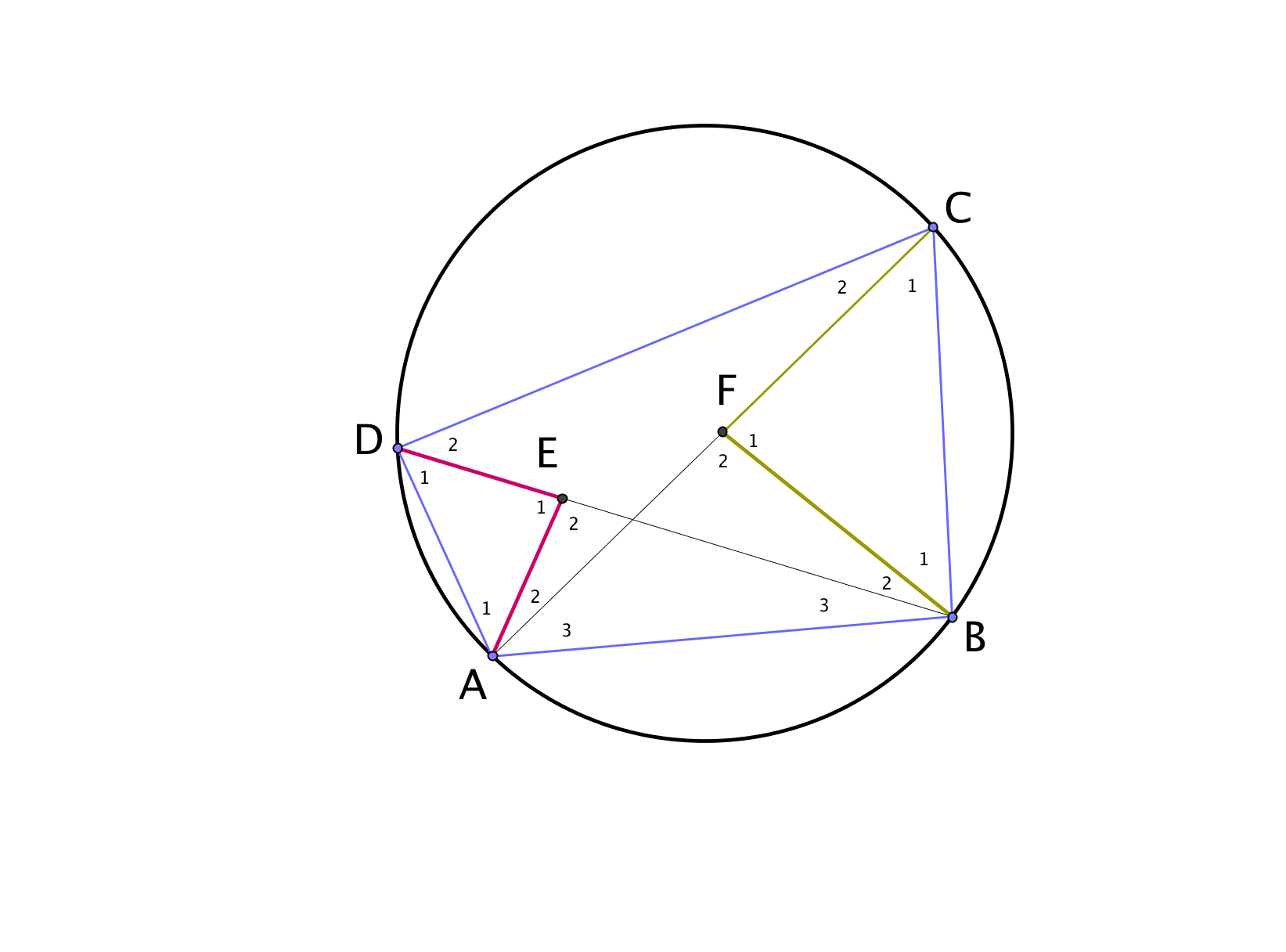 4p    16	Bewijs dat EF evenwijdig is aan DC.TEBEW				BEKEND				Bewijs							dus  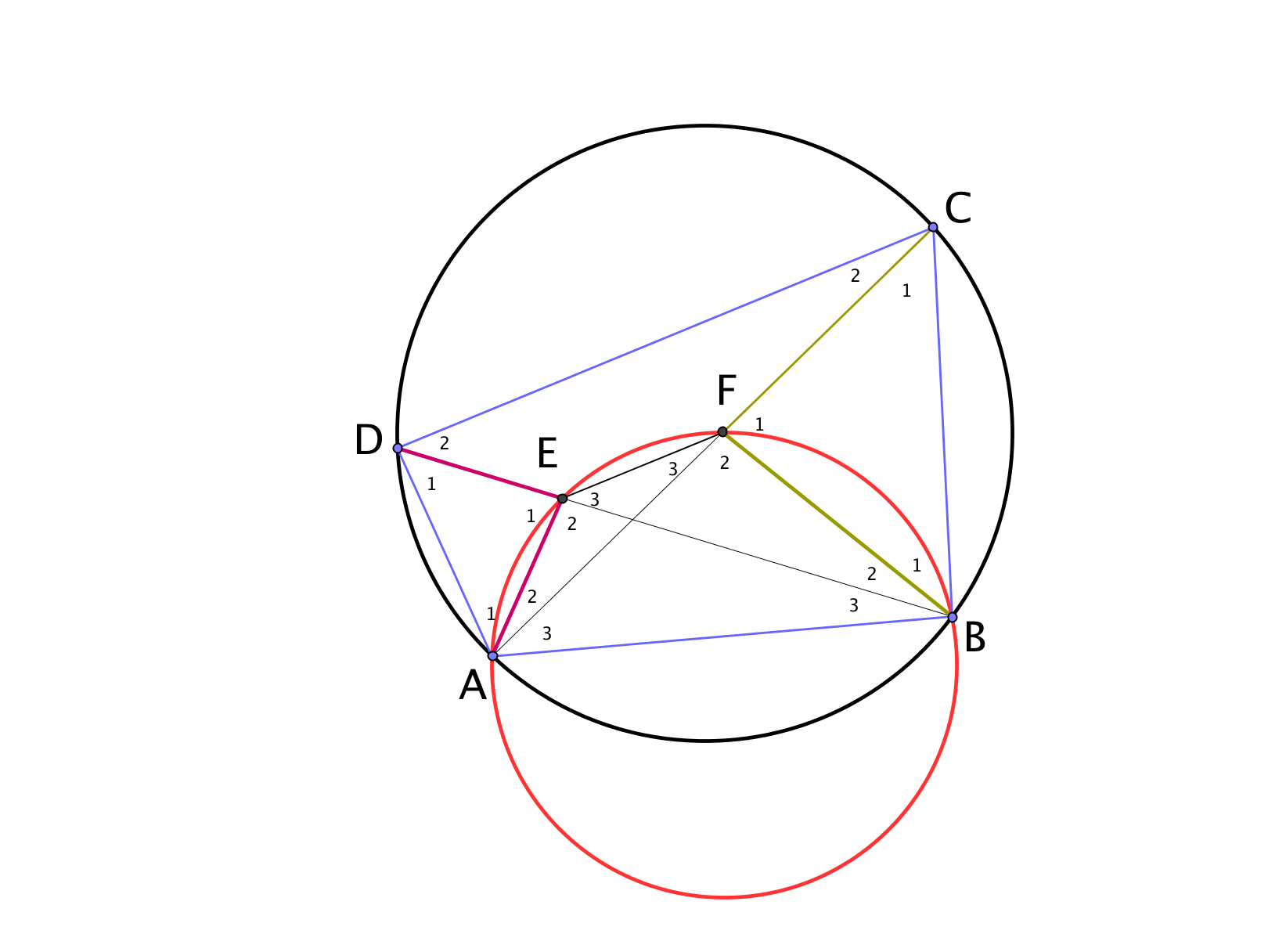 lees verder ►►►Lijnstuk en parabool4p    17	P(0,8) en R(a,0)  Geeft midden PR=( op grafiek van f dus f()=4	Dus  	Dus  	Dus  	Dus  Dus    v   en a>0Dus    5p    18		 = = 		Mbv GR:	Y1=-x invoeren en mbv [MATH][9:fnInt(  ]dus	einde 